Ferien 2022/2023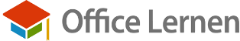 FerienzeitHerbstferienWeihnachtsferienWinterferienOsterferienPfingstferienSommerferienKalenderjahr20222022/20232023202320232023Baden-Württemberg31.10.
02.11. - 04.11.21.12.22-07.01.23-06.04.11.04. - 15.04.30.05. - 09.06.27.07. - 09.09.Bayern31.10. - 04.11.24.12.22-07.01.2320.02. - 24.02.03.04. - 15.04.30.05. - 09.06.31.07. - 11.09.Berlin24.10. - 05.11.22.12.22-02.01.2330.01. - 04.02.03.04. - 14.04.19.05. / 30.05.13.07. - 25.08.Brandenburg24.10. - 05.11.22.12.22-03.01.2330.01. - 03.02.03.04. - 14.04.19.05.13.07. - 26.08.Bremen17.10. - 29.10.23.12.22-06.01.2330.01. - 31.01.27.03. - 11.04.19.05. / 30.05.06.07. - 16.08.Hamburg10.10. - 21.10.23.12.22-06.01.2327.01.06.03. - 17.03.15.05. - 19.05.13.07. - 23.08.Hessen24.10. - 29.10.22.12.22-07.01.23-03.04. -22.04.-24.07. - 01.09.Mecklenburg-Vorpommern10.10. - 14.10.
01.11. - 02.11.22.12.22-02.01.2306.02. - 18.02.03.04. - 12.04.19.05.
26.05. - 30.05.17.07. - 26.08.Niedersachsen17.10. - 28.10.23.12.22-06.01.2330.01. - 31.01.27.03. - 11.04.19.05. / 30.05.06.07. - 16.08.Nordrhein-Westfallen04.10. - 15.10.23.12.22-06.01.23-03.04. - 15.04.30.05.22.06. - 04.08.Rheinland-Pfalz17.10. -31.10.23.12.22-02.01.23-03.04. - 06.04.30.05. - 07.06.24.07. - 01.09.Saarland24.10. - 04.11.22.12.22-04.01.2320.02. - 24.02.03.04. - 12.04.30.05. - 02.06.24.07. - 01.09.Sachsen17.10.- 29.10.22.12.22-02.01.2313.02. - 24.02.07.04. - 15.04.19.05.10.07. - 18.08.Sachsen-Anhalt24.10. - 04.11.21.12.22-05.01.2306.02. - 11.02.03.04. - 08.04.15.05. - 19.05.06.07. - 16.08.Schleswig-Holstein10.10. - 21.10.23.12.22-07.01.23-06.04. - 22.04.19.05. - 20.05.17.07. - 26.08.Thüringen17.10. - 29.10.22.12.22-03.01.2313.02. -17.02.03.04. - 15.04.19.05.10.07. - 19.08.